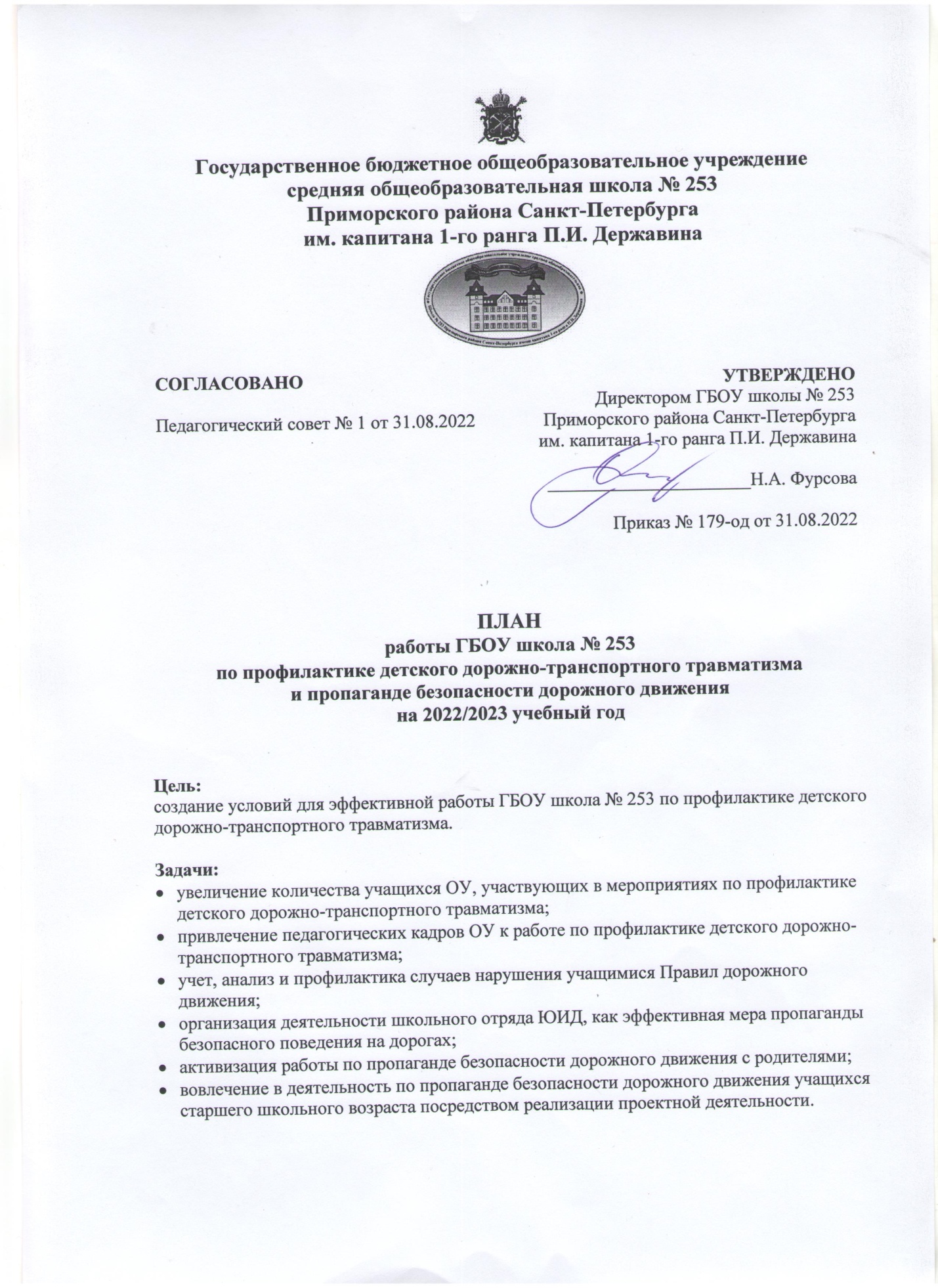 Таблица заполняется в соответствии с данными районного (регионального) календаря мероприятий по ПДДТТ на уч. годОтветственный за профилактику ДДТТ ГБОУ школа № 253Лукашова А.Н.	   ___________________		(подпись)№ п/пМероприятиеПериод выполненияКатегория участниковОтветственныйЛукашова А.Н.ОтветственныйЛукашова А.Н.Отметка об исполненииОтметка об исполненииУчастие учащихся и педагогов в районных, городских и иного уровня мероприятияхУчастие учащихся и педагогов в районных, городских и иного уровня мероприятияхУчастие учащихся и педагогов в районных, городских и иного уровня мероприятияхУчастие учащихся и педагогов в районных, городских и иного уровня мероприятияхУчастие учащихся и педагогов в районных, городских и иного уровня мероприятияхУчастие учащихся и педагогов в районных, городских и иного уровня мероприятияхУчастие учащихся и педагогов в районных, городских и иного уровня мероприятияхУчастие учащихся и педагогов в районных, городских и иного уровня мероприятиях1.2.Организация работы по профилактике ДДТТ с учащимися в ОУОрганизация работы по профилактике ДДТТ с учащимися в ОУОрганизация работы по профилактике ДДТТ с учащимися в ОУОрганизация работы по профилактике ДДТТ с учащимися в ОУОрганизация работы по профилактике ДДТТ с учащимися в ОУОрганизация работы по профилактике ДДТТ с учащимися в ОУОрганизация работы по профилактике ДДТТ с учащимися в ОУОрганизация работы по профилактике ДДТТ с учащимися в ОУ1.Изучение ПДД в рамках модуля «Дорожная безопасность» в курсе ОБЖ и «Окружающий мир» в 1-9 классах(для региона Санкт-Петербург)сентябрь/майучащиеся1-9 кл.учащиеся1-9 кл.2.Изучение и повторение ПДД на классных часах сентябрь/майучащиеся1-11 кл.учащиеся1-11 кл.3.Проведение занятия «Безопасный путь в школу и домой», создание индивидуальных маршрутов учащихсясентябрь/октябрьучащиеся1-5 кл.учащиеся1-5 кл.4.Целевое профилактическое мероприятие «Внимание – дети!»авг./сент.,дек./янв., март, май/июньучащиеся, педагоги, родителиучащиеся, педагоги, родителиОрганизация деятельности школьного отряда ЮИДОрганизация деятельности школьного отряда ЮИДОрганизация деятельности школьного отряда ЮИДОрганизация деятельности школьного отряда ЮИДОрганизация деятельности школьного отряда ЮИДОрганизация деятельности школьного отряда ЮИДОрганизация деятельности школьного отряда ЮИДОрганизация деятельности школьного отряда ЮИД1.Создание паспорта отряда ЮИДсентябрьЮИД,учащиеся1-11 кл.Методическая работаМетодическая работаМетодическая работаМетодическая работаМетодическая работаМетодическая работаМетодическая работаМетодическая работаОбсуждение вопросов профилактики ДДТТ на педагогических советахежеквар-тальнопедагоги Участие в совещаниях Районного методического объединенияответственных за профилактику ДДТТ в ОУежемесячно согласно плану РМОответствен-ный за профилакт. ДДТТПодготовка к проверке работы в ОУ по изучению ПДД и профилактике ДДТТ согласно районному плану ОО и ОГИБДД-Проведение инструктажей (ведение журналов) детей и педагогов перед выходом из ОУ (передвижение по дорогам организованных групп детей и перевозка обучающихся автомобильным транспортом)в течение года-Контроль выполнения работы по профилактике ДДТТ администрацией ОУ (проверка ведения классных журналов)в течение года-Обновление общешкольной схемы безопасного подхода к школе, информации в Паспортах дорожной безопасности ОУавгуст,далее по необходи-мостиОбновление в ОУ библиотеки учебно-методической литературы по направлениюв течение года-Обновление информационных материалов на стендах и в уголках по БДДежемесячно-Работа с родителямиРабота с родителямиРабота с родителямиРабота с родителямиРабота с родителямиРабота с родителямиРабота с родителямиРабота с родителямиОбсуждение вопросов БДД детей на родительских собраниях: классных, общешкольныхрегулярнов течение годародителиОбновление тематической информации на стендах регулярнов течение годародителиИндивидуальная работа с родителями нарушителей ПДД и участников ДТПв течение годародителиОрганизация деятельности «Родительского дорожного патруля»в течение годародителиВзаимодействие с ОГИБДДВзаимодействие с ОГИБДДВзаимодействие с ОГИБДДВзаимодействие с ОГИБДДВзаимодействие с ОГИБДДВзаимодействие с ОГИБДДВзаимодействие с ОГИБДДВзаимодействие с ОГИБДДПодготовка отчётов по карточкам учета нарушений ПДД учащимися ОУ и случаям ДТПв течение года-Привлечение сотрудников ГИБДД к участию в открытых мероприятиях, акциях, организация встреч с сотрудниками ГИБДДпо согласова-нию-Аналитическая работаАналитическая работаАналитическая работаАналитическая работаАналитическая работаАналитическая работаАналитическая работаАналитическая работаСоставление плана работы по профилактике ДДТТсентябрь-Подготовка годового отчёта о работе по профилактике ДДТТ (аналитическая справка)май/июнь-